Пресс-релиз.                                (0+)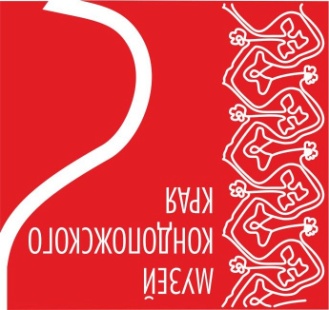 «ПО ДОБРОМУ: ИСТОРИЯ ДОБРОВОЛЬЧЕСТВА    В КАРЕЛИИ» 04 ноября 2018 –   15 декабря 2018Организаторы: Администрация Кондопожского муниципального района Муниципальное учреждение культуры «Музей Кондопожского края» КРОМО «Центр развития добровольчества»Вернисаж (открытие выставки: 04 ноября 2018 (воскресенье) в 19:00  Площадка и режим работы выставки: с 04 ноября 2018 по 15 декабря 2018 Музей Кондопожского края/ ул.Пролетарская, д.13, г.Кондопога / с 10:00 до 18:00. Перерыв с 13.00-14.00 / Выходные: пятница, суббота                             Контакты: тел.: 8 (81451) 7-05-71 ,89643178394Информационные ресурсы: e-mail: kondmus@yandex.ru http://kondmus.karelia.ru/              http://vk.com/club4928656704 ноября   в рамках проведения акции "Ночь искусств" состоится открытие выставки "По-доброму": история добровольчества в Карелии». Выставка посвящена добровольчеству в Республике Карелия и открывается в Год волонтера. Карельская региональная общественная молодёжная организация "Центр развития добровольчества" выступила   инициатором и автором этой выставки.На выставке будут представлены экспонаты с международных и региональных событий, районных мероприятий, которые организовывали или принимали участие волонтеры Карелии: Всемирный фестиваль молодёжи и студентов в Сочи, конкурс "Волонтер года", республиканский форум добровольцев "Pro добро", Зимняя Олимпиада в Сочи и т.д.Посетители также смогут увидеть элементы экипировки волонтеров на разных событиях, сувенирную продукцию для добровольцев, посмотреть фотографии и видеоролики.На выставке "По-доброму" будет представлена и деятельность волонтерских отрядов из г.Кондопога.Выставка будет интересна широкому кругу посетителей.